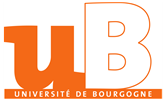 Objet : élections aux Conseils de composantes de l'Université de Bourgogne 2022LISTE DE CANDIDATS IUT CHALON-SUR-SAONE - COLLEGE B DES AUTRES ENSEIGNANTS-CHERCHEURS, ENSEIGNANTS ET PERSONNELS ASSIMILESIUT CHALON-SUR-SAONE - Collège B des autres enseignants-chercheurs, enseignants et personnels assimilésListe MCF1. M. LUC LAVISSE2. Mme ANNE-LAURE MAZAUD3. M. JUSTIN EMERY4. Mme AGNES BASAILLE5. M. CHRISTOPHE GUILLET